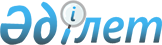 О внесении изменения в приказ Министра цифрового развития, оборонной и аэрокосмической промышленности Республики Казахстан от 31 мая 2019 года № 106/НҚ "Об утверждении перечня пунктов хранения материальных ценностей государственного материального резерва"Приказ Министра национальной экономики Республики Казахстан от 27 марта 2020 года № 18. Зарегистрирован в Министерстве юстиции Республики Казахстан 27 марта 2020 года № 20180
      ПРИКАЗЫВАЮ:
      1. Внести в приказ Министра цифрового развития, оборонной и аэрокосмической промышленности Республики Казахстан от 31 мая 2019 года № 106/НҚ "Об утверждении перечня пунктов хранения материальных ценностей государственного материального резерва" (зарегистрирован в Реестре государственной регистрации нормативных правовых актов Республики Казахстан за № 18786, опубликован 17 июня 2019 года в Эталонном контрольном банке нормативных правовых актов Республики Казахстан) следующее изменение:
      перечень пунктов хранения материальных ценностей государственного материального резерва, утвержденный указанным приказом изложить в редакции согласно приложению к настоящему приказу.
      2. Комитету по государственным материальным резервам в установленном законодательством порядке обеспечить:
      1) государственную регистрацию настоящего приказа в Министерстве юстиции Республики Казахстан;
      2) размещение настоящего приказа на интернет-ресурсе Министерства национальной экономики Республики Казахстан;
      3) в течение десяти рабочих дней после государственной регистрации настоящего приказа в Министерстве юстиции Республики Казахстан представление в Юридический департамент Министерства национальной экономики Республики Казахстан сведений об исполнении мероприятий, предусмотренных подпунктами 1) и 2) настоящего пункта.
      3. Контроль за исполнением настоящего приказа возложить на курирующего вице-министра национальной экономики Республики Казахстан.
      4. Настоящий приказ вводится в действие со дня его государственной регистрации и подлежит официальному опубликованию.
      "СОГЛАСОВАНО"
Министерство обороны
Республики Казахстан Перечень пунктов хранения материальных ценностей государственного материального резерва
					© 2012. РГП на ПХВ «Институт законодательства и правовой информации Республики Казахстан» Министерства юстиции Республики Казахстан
				
      Министр национальной экономики 
Республики Казахстан 

Р. Даленов
Приложение 
к приказу Министра
национальной экономики
Республики Казахстан 
от 27 марта 2020 года № 18Утвержден 
приказом Министра
цифрового развития, оборонной
и аэрокосмической промышленности
Республики Казахстан
от 31 мая 2019 года  № 106/НҚ
№ п/п
Наименование пункта хранения
Местонахождение пункта хранения
Юридический адрес
1
2
3
4
1
Товарищество с ограниченной ответственностью "Гамма-Сарыколь"
Павлодарская область, город Экибастуз, улица Абая, дом 95
Павлодарская область, город Экибастуз, улица Абая, дом 95
2
Товарищество с ограниченной ответственностью "Кайнар-АКБ"
Алматинская область, город Талдыкорган, улица Медеу, строение 1/1
Алматинская область, город Талдыкорган, улица Медеу, строение 1/1
3
Товарищество с ограниченной ответственностью "Корпорация Казахмыс"
Карагандинская область, город Сатбаев, Улытауская промышленная зона, предприятие теплоэнергетики филиала товарищества с ограниченной ответственностью "Корпорация Казахмыс" - Тепловые и электрические сети
Карагандинская область, город Караганда, район имени Казыбек Би, улица Ленина, строение 12
4
Товарищество с ограниченной ответственностью "KAZAKHMYS ENERGY" (КАЗАХМЫС ЭНЕРДЖИ)
Карагандинская область, город Жезказган, улица Желтоксан, дом 1, Жезказганская теплоэлектроцентраль
Карагандинская область, Абайский район, поселок Топар, учетный квартал 060, строение 52А
5
Государственное коммунальное предприятие "Производственное-хозяйственное объединение "Лисаковскгоркоммунэнерго" акимата города Лисаковска
Костанайская область, город Лисаковск, улица Верхнетобольская, строение 9
Костанайская область, город Лисаковск, улица Верхнетобольская, строение 9
6
Товарищество с ограниченной ответственностью "Масло-Дел"
город Алматы, Алатауский район, проспект Рыскулова, дом 276
город Алматы, Алатауский район, проспект Рыскулова, дом 276
7
Акционерное общество "Павлодарэнерго" (Теплоэлектроцентраль-2, Теплоэлектроцентраль-3)
Павлодарская область, город Павлодар, улица Кривенко, строение 27
Павлодарская область, город Павлодар, улица Кривенко, строение 27
8
Товарищество с ограниченной ответственностью "Римком"
Карагандинская область, город Караганда, район имени Казыбек би, микрорайон Степной 2, дом 45
Карагандинская область, Октябрский район, улица Столичная, дом 9А
9
Акционерное общество "Соколовско-Сарбайское горно-обогатительное производственное объединение"
Костанайская область, город Рудный, улица Ленина, дом 26
Костанайская область, город Рудный, улица Ленина, дом 26
10
Акционерное общество "Ульбинский металлургический завод"
Восточно-Казахстанская область, город Усть-Каменогорск, проспект Абая, дом 102
Восточно-Казахстанская область, город Усть-Каменогорск, проспект Абая, дом 102
11
Товарищество с ограниченной ответственностью "Атамекен-Дос"
Костанайская область, Hаурзумский район, село Буревестник, улица без названия
Костанайская область, Hаурзумский район, село Буревестник, улица без названия
12
Товарищество с ограниченной ответственностью "Алтын-Дан"
город Шымкент, Енбекшинский район, проезд Цюрупы, дом 2
город Шымкент, Енбекшинский район, проезд Цюрупы, дом 2
13
Товарищество с ограниченной ответственностью "С. Сейфуллин Жер"
Кызылординская область, Сырдарьинский, сельский округ Сейфуллинский, село Сейфуллин, улица Карлыбай Абдирей, дом 32
Кызылординская область, Сырдарьинский, сельский округ Сейфуллинский, село Сейфуллин, улица Карлыбай Абдирей, дом 32
14
Товарищество с ограниченной ответственностью "Хлебоприемное предприятие "ТОНКЕРИС"
Акмолинская область, Шортандинский район, сельский округ Бозайгыр, станция Тонкерис
город Нур-Султан, район Байконыр, жилой массив Өндіріс, улица Жаңажол, здание 3/1
15
Полное товарищество "Абзал и Компания"
Кызылординская область, город Кызылорда, улица Марал Ишан, строение 41
Кызылординская область, город Кызылорда, улица Марал Ишан, строение 41
16
Товарищество с ограниченной ответственностью "Концерн "Цесна-Астык"
город Нур-Султан, район Байконыр, улица Ақжол, здание 24
город Нур-Султан, район Байконыр, улица Ақжол, здание 24
17
Товарищество с ограниченной ответственностью "Мутлу Экспорт"
Карагандинская область, город Караганда, район имени Казыбек би, шоссе Шахтинское, дом 1
Карагандинская область, город Караганда, район имени Казыбек би, шоссе Шахтинское, дом 1
18
Товарищество с ограниченной ответственностью "Ақ-мол РК"
город Нур-Султан, район Байконыр, жилой массив Өндіріс, улица Жанажол, здание 3/1
город Нур-Султан, район Байконыр, жилой массив Өндіріс, улица Жанажол, здание 3/1
19
Товарищество с ограниченной ответственностью "Ирченко Элеватор"
город Нур-Султан, район Байконыр, Жилой массив Өндіріс, улица Жаңажол, здание 3/1
Казахстан, город Нур-Султан, район Байконыр, Жилой массив Өндіріс, улица Жаңажол, здание 3/1,
20
Товарищество с ограниченной ответственностью "Караганды-НАН"
Карагандинская область, город Караганда, район имени Казыбек Би, улица Камская, дом 91
Карагандинская область, город Караганда, район имени Казыбек Би, улица Камская, дом 91
21
Товарищество с ограниченной ответственностью "Малу"
Карагандинская область, город Караганда, район имени Казыбек Би, улица Гоголя, строение 2/1
Карагандинская область, город Караганда, район имени Казыбек Би, улица Гоголя, строение 2/1
22
Товарищество с ограниченной ответственностью "Чайный центр"
Алматинская область, Карасайский район, Умтылский сельский округ, село Алмалыбак, улица Бабаев, дом 4
Алматинская область, Карасайский район, Умтылский сельский округ, село Алмалыбак, улица Бабаев, дом 4
23
Товарищество с ограниченной ответственностью "ArLine" 
город Алматы, Бостандыкский район, улица Абая, дом 50 а
Город Алматы, Бостандыкский район, улица Абая, дом 50 а
24
Товарищество с ограниченной ответственностью "Al-Barakat Business Group" ("Аль-Баракат Бизнес Групп")
город Нур-Султан, район Есиль, проспект Кабанбай батыра, дом 19, блок Е, офис 106
город Нур-Султан, район Есиль, проспект Кабанбай батыра, дом 19, блок Е, офис 106
25
Товарищество с ограниченной ответственностью "Мясоперерабатывающий комплекс БИЖАН"
Акмолинская область, город Кокшетау, Промышленная зона Восточная, Проезд 20, дом 18
Акмолинская область, город Кокшетау, Промышленная зона Восточная, Проезд 20, дом 18
26
Товарищество с ограниченной ответственностью "Кублей" 
Западно-Казахстанская область, город Уральск, улица Полевая, строение 13/3
Западно-Казахстанская область, город Уральск, улица Полевая, строение 13/3
27
Товарищество с ограниченной ответственностью "АксуКант"
Алматинская область, Аксуский район, Жансугуровский сельский округ, село Жансугуров, улица Қабанбай Батыр, дом 16
Алматинская область, Аксуский район, Жансугуровский сельский округ, село Жансугуров, улица Қабанбай Батыр, дом 16
28
Товарищество с ограниченной ответственностью "Алтын Орда"
Кызылординская область, город Кызылорда, улица Бейбитшилик, дом 58
Кызылординская область, город Кызылорда, улица Бейбитшилик, дом 58
29
Товарищество с ограниченной ответственностью "Евразиан Фудс Корпорэйшн"
город Алматы, Алмалинский район, улица Байзакова, дом 69
город Алматы, Алмалинский район, улица Байзакова, дом 69
30
Акционерное общество "КАМАЗ-Инжиниринг"
Акмолинская область, город Кокшетау, улица Байкен Ашимов, здание 245А
Акмолинская область, город Кокшетау, улица Байкен Ашимов, здание 245А
31
Товарищество с ограниченной ответственностью "High Industrial Lubricants & Liquids Corporation" (HILL)"
город Шымкент, Енбекшинский район, улица Капал Батыра, Зона Онтустик индустриялды, здание 101
город Шымкент, Енбекшинский район, улица Капал Батыра, Зона Онтустик индустриялды, здание 101
32
Товарищество с ограниченной ответственностью "Торговый дом "Топливно энергетический комплекс – КАЗАХСТАН"
город Нур-Султан, район Есиль, улица Дінмұхамед Қонаев, здание 10
город Нур-Султан, район Есиль, улица Дінмұхамед Қонаев, здание 10
33
Товарищество с ограниченной ответственностью "Производственная Инновационная компания" ASTANA Ютария ltd"
город Нур-Султан, район Алматы, проспект Әл-Фараби, дом 13/1
 город Нур-Султан, район Алматы, проспект Әл-Фараби, дом 13/1
34
Товарищество с ограниченной ответственностью "Карагандинский мелькомбинат"
Карагандинская область, район имени Казыбек би, улица резника, дом 5
Карагандинская область, район имени Казыбек би, улица резника, дом 5
35
Товарищество с ограниченной ответственностью "СарыаркаАвтоПром"
Костанайская область, город Костанай, улица промышленная, дом 41
Костанайская область, город Костанай, улица промышленная, дом 41